РЕЗЮМЕ ВЫПУСКНИКА ИНЖЕНЕРНО-ЭКОНОМИЧЕСКОГО ФАКУЛЬТЕТАІ. Общие сведения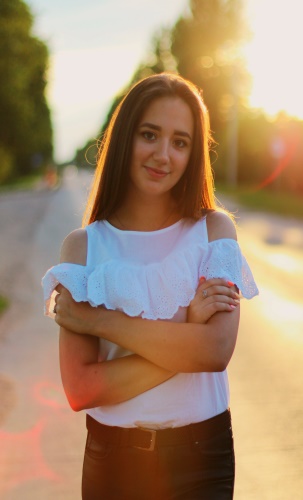 *По желанию выпускника, для открытого представления в сети интернет.ІІ. Результаты обученияІІІ. СамопрезентацияФамилия, имя, отчество     Павлють Дарья ВладимировнаДата рождения/гражданство10.03.1998/РБФакультетИнженерно-экономическийСпециальностьМенеджмент (международный)Семейное положениеНе замужемМесто жительства (указать область, район, населенный пункт)г.Дзержинск, Минская областьE-mailPawlyut@yandex.ruСоциальные сети (ID)*–Viber+375 33 375-45-19Моб. телефон+375 33 375-45-19Основные дисциплины по специальности, изучаемые в БГТУДисциплины курсового проектирования1. Управление организацией, управление персоналом2. Экономика 3. Внешнеэкономическая деятельность4. Международный, инновационный менеджмент5. Бизнес-планирование...Макроэкономика Экономика организации Бизнес-планированиеВнешнеэкономическая деятельностьИнвестиционное проектированиеОсновные технологии лесного комплексаМеждународный экологический менеджментИнновационный менеджментФинансы и финансовый менеджментСредний балл по дисциплинам специальности8,5Места прохождения практикиЧУП «МАВ», ОАО «Агрокомбинат Дзержинский»,  Белгосстрах, ОАО «Минскпроектмебель», ОАО «Минский лакокрасочный завод», ОАО «Керамин»Владение иностранными языками (указать язык); наличие международных сертификатов: ТОЕFL, FСЕ/САЕ/СРЕ, ВЕС и т.д.Английский язык (B2)
Французский язык (А1)Дополнительное образование (курсы, семинары и др.) «Референт-переводчик технической литературы (английский язык)» (ФОП БГТУ)Компетенции по использованию современных программных продуктовMS Office/Word/Exсel/PowerPoint(хороший уровень пользователя)Графические редакторы (Photoshop) Научно-исследовательская работа (участие в проектах, конкурсах, конференциях, публикации и др.)Республиканская олимпиада по менеджменту качества 2017 года (Сертификат участника);Республиканская олимпиада по менеджменту качества 2018 года (Диплом 3 степени);Республиканская олимпиада по английскому языку 2017 года (Диплом участника) Стажировки/Опыт работыРабота волонтером в студенческом сервисном отряде (деканат)Жизненные планы, хобби и планируемая сфера деятельностиУсовершенствование знаний и навыков, полученных в университете. Желание развиваться в сфере международного менеджмента, внешнеэкономической деятельности предприятий, маркетингаЛичные качестваВысокая способность к обучению, коммуникабельность, гибкость, настойчивость, ответственностьЖелаемое место работы (область/город/предприятие)г. Минск